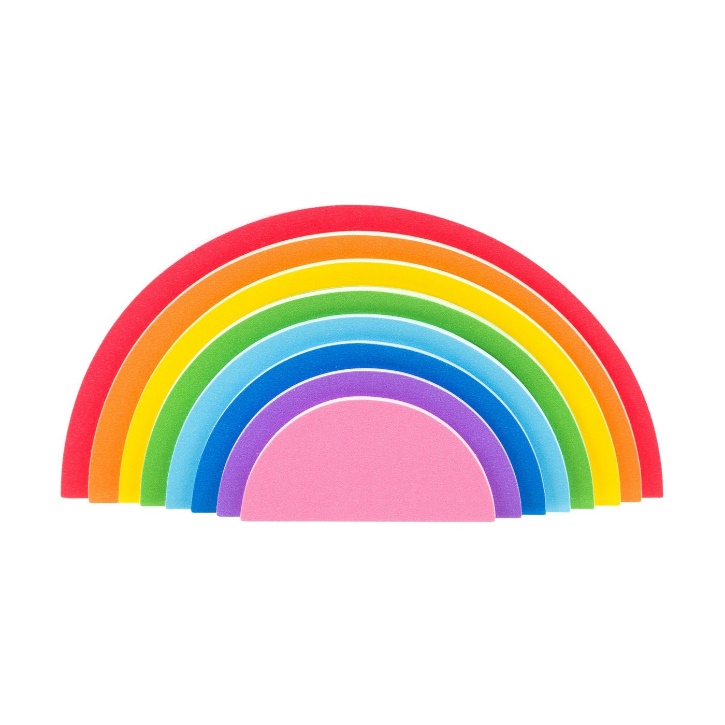 Dear Year 1,We would like to say how much we are looking forward to seeing all the super things you have been doing and will be doing over the coming weeks.Now we have given you some ideas on work you can do, but unfortunately your grown-ups don’t know how to work as a Year 1! So here is the challenge - YOU need to help them!For the next couple of weeks, you have all the spellings we have been practising at school and some extra. These are words that we find useful but are tricky to spell, so keep working on them! You could use a wet paintbrush to practise brick or stone in the garden, with rice or flour use your finger to spell out the words or build the words from Lego/blocks! Think of some funny sentences and you could test your parents on them also. The spelling list is attached to the blog.In class we are have been learning about non-chronological report writing. This is using our research skills, finding facts and putting them together to make a report, using a main title, sub-titles for different information paragraphs and interesting pictures. The tricky part is teaching your grown-ups all the things we have to use in our writing. When to use capital letters (not forgetting the names of people, places or things), full stops, spaces in our sentences and how to think of short, snappy titles. 
You can write your report about anything you like, some ideas could be, one of the eight planets like we were doing in class, dinosaurs, a football team or your favourite animal. Attached to this blog is an example report and a template for planning your non-chronological report.Keep working on your mathletics if possible try and have a go at things we have learnt at school such as measuring, weight/volume and multiplication and division. But try any others that you wish!If you are up for an extra challenge; then see if you can find out the next steps of the space race! The last part we researched was Yuri Gagarin and Alan Shepard’s journeys into Space in 1961. Can you find out what happens next and maybe even who won the Space Race to put a man on the moon? A document of our Space Race timeline is attached to the blog.We know you are up to the challenge. Don’t forget to email your ideas to boughtonyr1@gmail.com Have a super Easter! We miss you very much and look after each other.Miss Page & Mrs Warfield